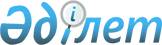 Об освобождении от должностей и назначении на должности судей Суда Евразийского экономического союзаРешение Высшего Евразийского экономического совета от 25 декабря 2023 года № 12.
      В соответствии с пунктами 10 - 12 Статута Суда Евразийского экономического союза (приложение № 2 к Договору о Евразийском экономическом союзе от 29 мая 2014 года) и на основании представлений Республики Армения, Республики Беларусь, Республики Казахстан, Кыргызской Республики и Российской Федерации Высший Евразийский экономический совет решил:
      1. Освободить 31 декабря 2023 г. от должностей судей Суда Евразийского экономического союза следующих лиц:
      а) в связи с истечением срока полномочий:
      Айриян Эрна Владимировна;
      Баишев Жолымбет Нурахметович;
      Колос Денис Георгиевич;
      Нешатаева Татьяна Николаевна;
      Сейтимова Венера Хамитовна;
      Туманян Армен Эдуардович;
      Федорцов Александр Адамович;
      Чайка Константин Леонтьевич;
      б) на основании письменного заявления судьи о сложении полномочий в связи с переходом на другую работу:
      Скрипкина Галина Анатольевна.
      2. Назначить с 1 января 2024 г. на должности судей Суда Евразийского экономического союза следующих лиц:
      Айриян Эрна Владимировна;
      Александров Дмитрий Петрович;
      Дронов Алексей Александрович;
      Забара Андрей Александрович;
      Исмаилов Ербол Жукатович;
      Кайыпов Марат Таштанович;
      Кишкембаев Аскар Булатович;
      Павлова Наталья Владимировна;
      Тунян Араик Георгиевич.
      3. Возложить временно, с 1 января 2024 г. и до утверждения Высшим Евразийским экономическим советом кандидатур Председателя Суда Евразийского экономического союза и его заместителя, исполнение их обязанностей на судей Суда Союза, которые будут избраны соответственно Председателем Суда Союза и заместителем Председателя Суда Союза из числа судей Суда Союза, обладающих полномочиями по состоянию на 1 января 2024 г., в порядке, предусмотренном статьей 5 Регламента Суда Евразийского экономического союза, утвержденного Решением Высшего Евразийского экономического совета от 23 декабря 2014 г. № 101.
      4. Настоящее Решение вступает в силу с 31 декабря 2023 г.
      Члены Высшего Евразийского экономического совета:
					© 2012. РГП на ПХВ «Институт законодательства и правовой информации Республики Казахстан» Министерства юстиции Республики Казахстан
				
От РеспубликиАрмения

От РеспубликиБеларусь

От РеспубликиКазахстан

От КыргызскойРеспублики

От РоссийскойФедерации
